Vielen Dank für deine ehrliche Meinung!  (Quelle: EMU-GS, adaptiert und leicht gekürzt)Deine Meinung ist mir wichtig!Diese Befragung ist anonym (geheim).Lies dir die Sätze genau durch.   Denke an die Unterrichtsstunde zum Thema „xxxx“ Kreuze in jeder Zeile das Kästchen an, das für dich zutrifft.Diese Befragung ist anonym (geheim).Lies dir die Sätze genau durch.   Denke an die Unterrichtsstunde zum Thema „xxxx“ Kreuze in jeder Zeile das Kästchen an, das für dich zutrifft.Ich finde…Ich finde…Ich finde…Ich finde…Ich finde…Ich finde…Ich finde…Ich finde…Diese Befragung ist anonym (geheim).Lies dir die Sätze genau durch.   Denke an die Unterrichtsstunde zum Thema „xxxx“ Kreuze in jeder Zeile das Kästchen an, das für dich zutrifft.Diese Befragung ist anonym (geheim).Lies dir die Sätze genau durch.   Denke an die Unterrichtsstunde zum Thema „xxxx“ Kreuze in jeder Zeile das Kästchen an, das für dich zutrifft.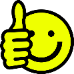 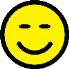 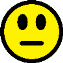 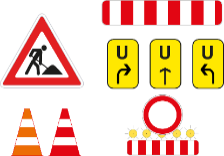 Diese Befragung ist anonym (geheim).Lies dir die Sätze genau durch.   Denke an die Unterrichtsstunde zum Thema „xxxx“ Kreuze in jeder Zeile das Kästchen an, das für dich zutrifft.Diese Befragung ist anonym (geheim).Lies dir die Sätze genau durch.   Denke an die Unterrichtsstunde zum Thema „xxxx“ Kreuze in jeder Zeile das Kästchen an, das für dich zutrifft.jaeher jaeher jaeher neineher neinneinneinKlassenführung Klassenführung Klassenführung Klassenführung Klassenführung Klassenführung Klassenführung Klassenführung Klassenführung 1Ich kann ungestört arbeiten.2Meine Lehrkraft weiß immer, was in der Klasse passiert.3Meine Lehrkraft hat ihre Sachen griffbereit und muss nicht lange suchen.4Die Lautstärke ist so, dass ich gut lernen kann.5Ich halte mich an die Regeln und helfe so mit, dass alle gut lernen können.Unterstützendes Lernklima Unterstützendes Lernklima Unterstützendes Lernklima Unterstützendes Lernklima Unterstützendes Lernklima Unterstützendes Lernklima Unterstützendes Lernklima Unterstützendes Lernklima Unterstützendes Lernklima 1Wir Schüler sind freundlich zueinander.2Meine Lehrkraft ist hilfsbereit (gibt uns Tipps).3Einen Fehler zu machen, ist erlaubt.4Meine Lehrkraft ist freundlich zu mir.5Meine Lehrkraft hat in der Stunde genügend Lob verteilt.6Ich habe immer genug Zeit zum Überlegen.Klarheit / StrukturierungKlarheit / StrukturierungKlarheit / StrukturierungKlarheit / StrukturierungKlarheit / StrukturierungKlarheit / StrukturierungKlarheit / StrukturierungKlarheit / StrukturierungKlarheit / Strukturierung1Meine Lehrkraft spricht so, dass ich alle Worte verstehen kann.2Ich weiß immer, was ich tun soll. 3Meine Lehrkraft erklärt so, dass ich gut mitkomme.                                     4Ich habe alles verstanden, was wir in dieser Unterrichtsstunde gelernt haben.5Meine Lehrkraft ist es wichtig, dass jeder klar und deutlich spricht.AktivierungAktivierungAktivierungAktivierungAktivierungAktivierungAktivierungAktivierungAktivierung1Ich arbeite im Unterricht konzentriert mit.2Ich melde mich im Unterricht.3Bei manchen Aufgaben muss ich richtig nachdenken.4Ich habe die Aufgaben geschafft.5Ich habe immer etwas zu tun (keine Wartezeit).